The Old Cemetery, Church Stretton SO452935A Wildlife Survey by Strettons Area Community Wildlife Group (SACWG)Report by Caroline Uff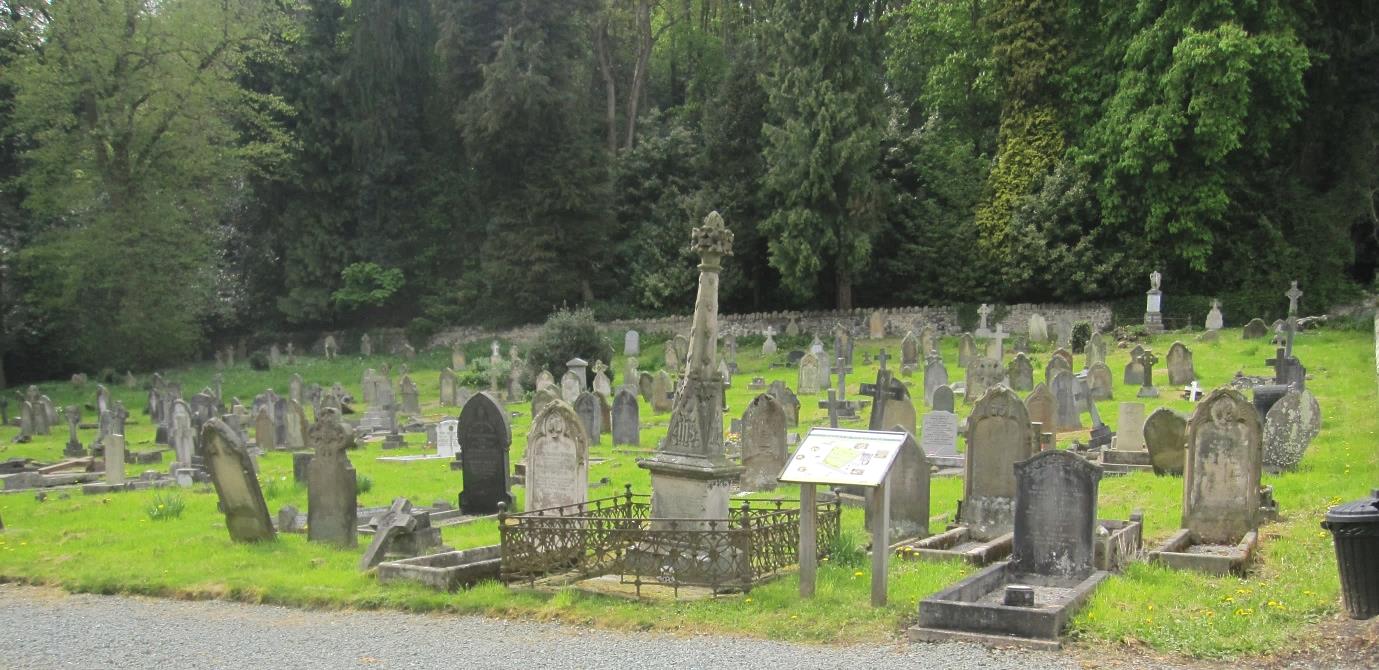 IntroductionThe Old Cemetery, Church Stretton, is situated on the edge of town on the corner of Cunnery Road and High Street.  The churchyard is bound by stone walls. It is mostly open, but shaded in the southwest adjacent to the wooded hillside.   Much of the site is regularly mown to medium height.  The shaded area and part of the grassland was un-mown at the time of survey allowing spring flowers to bloom.   There have been a couple of previous reports. Report on the trees at Church Stretton Old Cemetery 2000. Shropshire Hills Countryside Unit / Caring for God’s Acre.Church Stretton Cemetery. John Thompson 1999.Survey detailsOn 30/4/2014, members of SACWG were joined by staff from Caring for God’s Acre (CfGA) to assess the site.Ground Flora:  Species were recorded from a general walkover. Diversity was assessed in one or two quadrats (2x2m). This was used to trial a ‘churchyard companion’ being developed by CfGA which aimed to classify the type of grassland present.  Ferns on the walls were also identified.Trees: The existing tree survey and map from 2000 was updated.Mammals: a baited hedgehog tunnel was left for two nights to collect mammal footprints. Tracks and signs of other mammals were also recorded. Bats were not assessed.Birds: Any birds seen or heard within churchyard were recorded.  Those seen in flight were only recorded if it seemed likely they were using the site.  Signs of nesting were noted.Invertebrates:  Any species encountered within the churchyard were identified as far as possible. Sweep nets and beating trays were used. Reptile mats: Two mats (felt roofing tiles) were left in situ for approx 1 month around the period of the visit to act as refuges for reptiles.Results and commentsIn all, 108 species were recorded and summarised below – the full list is given at the end.  The existing tree survey and churchyard map was updated below.  Parts of the grassland were quite diverse and should remain so, providing grass clippings are removed. Leaving some areas of longer grass to flower can be very important for wildlife as well as providing a colourful display. Details of managing longer grassland in churchyards can be found on the Caring for God’s Acre website. http://www.caringforgodsacre.org.uk/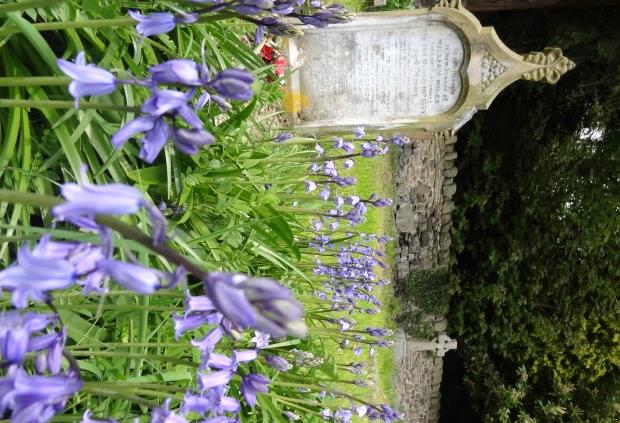 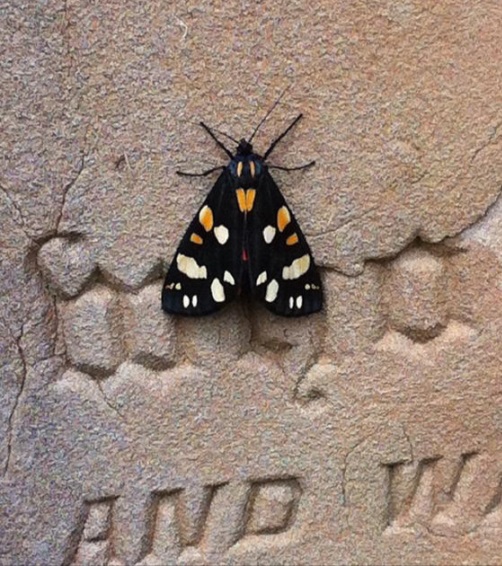 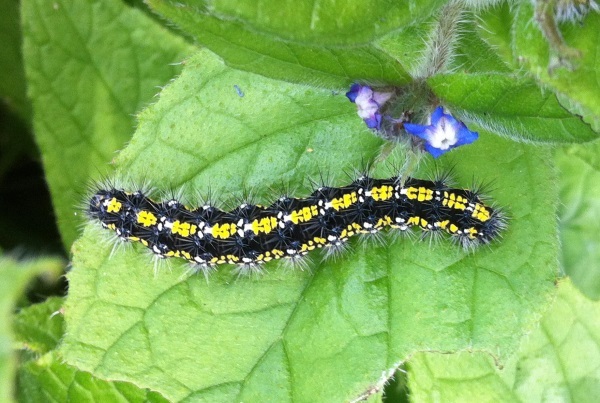 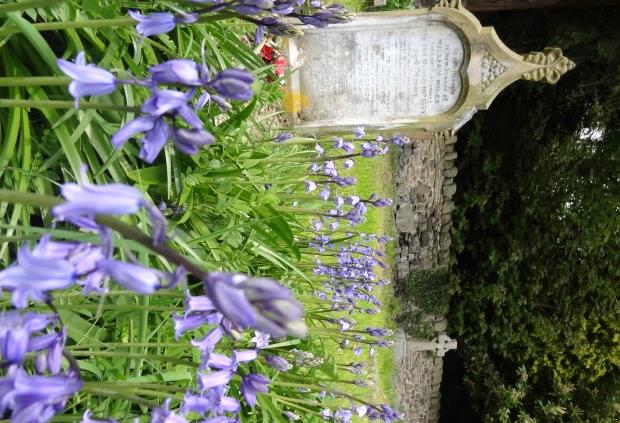 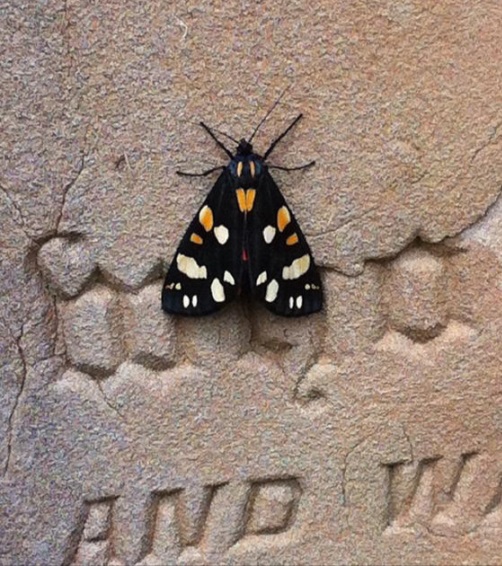 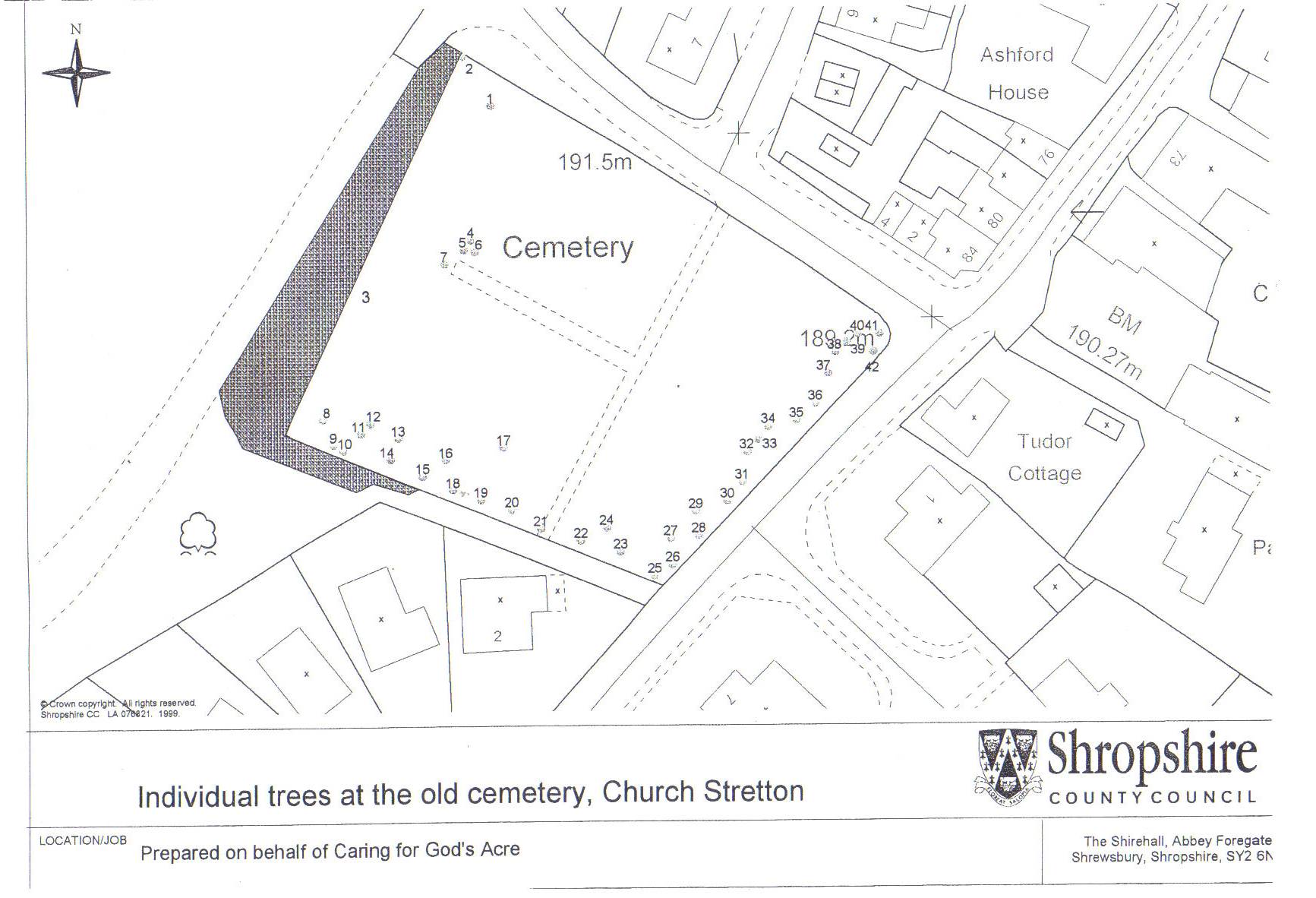 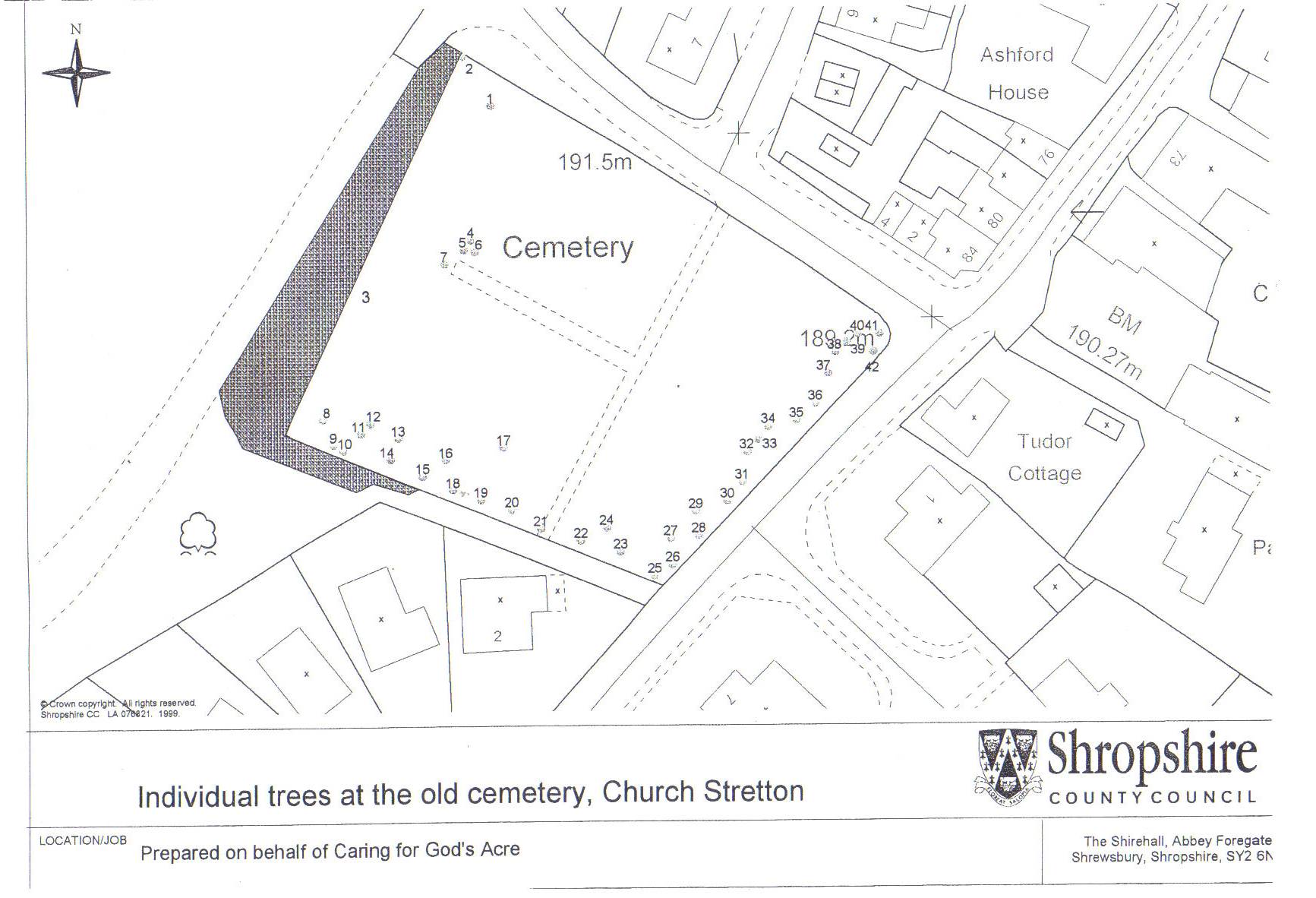 Plants recorded 2014 (English names used where possible)Animals recorded 2014 (English names used where possible)# Species recordedCommentsGround Flora55The shaded area (uncut) had a woodland flora and was a carpet of bluebells, lesser celandines and ramsons.   The grassy areas included ladies bedstraw and oxeye daisy which are indicators of species rich grasslands which are becoming increasingly uncommon in our countryside.Trees13The trees were mainly native broad leaved species.  The largest trees present were and oak, lime and Wych Elm.Birds11A range of widespread species including one of the first chiff chaffs of the year.Invertebrates28A very nice range of invertebrates. Two finds were of particular significance. Scarlet tiger moth caterpillars were feeding on the green alkanet. This south western species was recorded as an adult for the first time in Shropshire here in Stretton in 2013, and this find confirms breeding. Another uncommon species, the bordered shieldbug, was found in good numbers under the reptile mat adjacent to the woodland wall. It is a burrowing species associated with cleavers. Mammals1Mouse footprints were recorded from the tunnel. Reptiles0Grassland categorySemi- improved neutral grassland of moderate diversity (as determined by CfGA’s churchyard companion)Tree No.Common NameAgeHeight(m)Circumference cmCanopyWidth mNotes1Lime – no longer present2Sycamore – no longer present3Sycamore/ Thuja/ Ash/ Horse Chestnut/LaurelMature25Mixed mature deciduous woodland with Thuja infringing.-. Much growth encroaching over the cemetery boundary5Box HollyMature38Overgrown form Growing in the centre of dense growth6SycamoreYoung/ Mature12Growing in the centre- of dense growth7SycamoreYoung/ Mature13Bifurcates at 0.5m. 2x dominant leaders, 1x sub-dominant8LimeMature383808Dense epicormic growth at base, bifurcates at 6m.9OakMature3538612High canopy developing at 12m. Form suppressed by T810YewYoung/ Mature1097911Thuja – no longer present12Sycamore – no longer present13Sycamore – no longer present14Portuguese LaurelYoung/ Mature715Oak – dead16Variegated HollyYoung/ Mature7773.517Variegated HollyYoung/ Mature718HollyMature201907Forming a screen from private residence19HollyMature12Forming a screen from private residence20YewYoung6110421OakMature3020013Ivy covered throughout canopy, pollarded in past22Sycamore – no longer present23YewYoung/ Mature824Wych ElmYoung/ Mature727Many stemmed25HollyYoung/ Mature726HollyYoung/ Mature727SycamoreYoung/ Mature15706Ivy covered throughout crown28SycamoreYoung/ Mature14Excessive fruiting, early leaf drop.Tree No.Common NameAgeHeight(m)Circumference cmCanopyNotes29SycamoreYoung/ Mature1430SycamoreYoung/ Mature1631SycamoreYoung/ Mature1632SycamoreMature162x stems. One dominant stem growing towards cemetery33Norway MapleMature306 stems34Norway MapleMature28Very fine35Sycamore – no longer present36Sycamore- dead37Norway Maple– dead38Goat Willow– dead39HawthornYoung/ Mature840Ash - dead41SycamoreMature203 stemmed, Standing at the roadside corner42 HollyMature1144LaurelYoung3245AshYoungn/aSuckers growing from old stump 46LaurelYoung210447YewYoung4.5105348YewYoung5.6125449HawthornYoung223250Holly/LaurelYoung2451SycamoreYoung1270552SycamoreYoung1270553Norway MapleYoung1554Norway MapleYoung1555HollyYoung5GroupPlant nameFernsWall RueFlowersAlkanet, greenFlowersBedstraw, lady'sFlowersBluebellFlowersBrambleFlowersButtercup, creepingFlowersButtercup, meadowFlowersCat's-earFlowersCelandine, lesserFlowersCleaversFlowersClover, redFlowersClover, whiteFlowersCow parsleyFlowersDandelionsFlowersDog/field Rose FlowersDog-violet, commonFlowersField/wood forget-me-notFlowersGround elderFlowersGround ivyFlowersGroundselFlowersBittercress, hairyFlowersHerb-RobertFlowersHogweedFlowersIvyFlowersLady's mantleFlowersLady's smockFlowersTrefoil, lesser FlowersLettuce, wallFlowersLord's-and-ladiesFlowersMouse-ear, commonFlowersOxeye daisyFlowersParsley piertFlowersPlantain, ribwortFlowersPoppy, WelshFlowersPrimroseFlowersRamsonsFlowersStonecrop, reflexed FlowersSpeedwell, slenderFlowersSorrel, commonFlowersSow Thistle, smoothFlowersSpeedwell, germander FlowersStinging nettleFlowersStrawberry, barrenGroupPlant nameFlowersVetch, bushFlowersWild strawberryFlowersWillowherb, broad-leavedFlowersWillowherb, rosebayFlowerswinter cressFlowersWood anemoneFlowersWood avensFlowersWood-rush, fieldFlowersYellow pimpernelGrassesFoxtail, meadowGrassesSweet Vernal GrassMossesRhytidiadelphus squarrosusTrees and ShrubsAshTrees and ShrubsBox hollyTrees and ShrubsHawthornTrees and ShrubsHollyTrees and ShrubsHorse ChestnutTrees and ShrubsLaurel, CherryTrees and ShrubsLimeTrees and ShrubsMaple Norway Trees and ShrubsOakTrees and ShrubsSycamoreTrees and ShrubsThujaTrees and ShrubsWych elmTrees and ShrubsYewBirdBlack capBirdBlackbirdBirdBlue titBirdCarrion crowBirdChaffinchBirdChiff chaffBirdDunnockBirdGreat titBirdRobinBirdWood pigeonBirdWrenColeoptera (Beetles)ladybird, 14-spot Coleoptera (Beetles)leaf beetle, Phaedon armouraciaeColeoptera (Beetles)leaf beetle, Altica lyrthriColeoptera (Beetles)ladybird, orange Diptera (Flies)hoverfly, Rhingia campestris Diptera (Flies)hoverfly, Myathropa floreaDiptera (Flies)hoverfly, Eristalis pertinaxHemiptera (bugs)Shieldbug, bordered Hemiptera (bugs)Shieldbug, forget-me-not Hemiptera (bugs)Shieldbug, green Hymenoptera (Ants, bees and wasps)mining bee, Nomada flavaHymenoptera (Ants, bees and wasps)ant, Formica fuscaHymenoptera (Ants, bees and wasps)ant, Myrmica rubraHymenoptera (Ants, bees and wasps)bumblebee, common carderHymenoptera (Ants, bees and wasps)Common waspHymenoptera (Ants, bees and wasps)Bumblebee, Bombus sylvestrisHymenoptera (Ants, bees and wasps)bumblebee, early Hymenoptera (Ants, bees and wasps)Honey BeeHymenoptera (Ants, bees and wasps)mason Bee, Osmia bicornisHymenoptera (Ants, bees and wasps)solitary bee, Andrena carantonicaHymenoptera (Ants, bees and wasps)solitary bee, Nomada marshamellaHymenoptera (Ants, bees and wasps)mining bee, Andrena fulvaHymenoptera (Ants, bees and wasps)bumblebee, tree Hymenoptera (Ants, bees and wasps)mining bee, Lasioglossum calceatum  (nesting aggregation)Lepidoptera (Butterflies and moths)butterfly, green veined whiteLepidoptera (Butterflies and moths)butterfly, Holly blueLepidoptera (Butterflies and moths)butterfly, orange tipLepidoptera (Butterflies and moths)moth, scarlet tigerMammalmouse/vole